     JÍDELNÍČEK                                          Týden od  12.12.-16.12.2022                                        AlergenyPondělí:              Přesnídávka                 Chléb, tvarohová pomazánka s kápií, zelenina, čaj, voda                      1,3,7	Oběd                            Polévka z rybího filé, čaj, voda 			           Čočka na kyselo, sázená vejce, chléb, ster. okurek                                1,3,4,7	Svačinka                      Tmavý rohlík, ovocný talíř, mléko, čaj                                                  1,3,7 Úterý: 	Přesnídávka                Raženka, čočková pomazánka , zelenina, čaj, voda s pomerančem         1,3,7	Oběd                           Květákový krém, čaj, voda s pomerančem                                                                                            Kuřecí čína, dušená rýže                                                                          1,3,7            Svačinka                      Skořicové lupínky s mlékem, ovoce, čaj, voda                                       1,3,7   Středa:	Přesnídávka	         BETLÉM – rohlík, tavený sýr, brumík                                                   1,3,7                    Oběd                          Zeleninová polévka s jáhly, čaj, džus                                                                                                                 Rajská omáčka, masové kuličky, těstoviny                                            1,3,7,9                                             	Svačina		         Rohlík, nutela, ovoce, mléko, čaj                                                            1,3,7Čtvrtek: 	Přesnídávka               Chia bulka, míchaná vejce, zelenina, čaj, voda                                      1,3,7             Oběd		         Mrkvová polévka s těstovinou, čaj, voda                                                 Vepřová krkovice na cibulce, bramborová kaše                                    1,3,7            Svačina                       1/2rohlík, müsli tyčinka, ovoce, čaj, voda                                             1,3,7Pátek:                                            	Přesnídávka               Opečený toustík, zeleninová pomazánka, zelenina, čaj, voda s citronem  1,3,7             Oběd		         Franfurtská polévka s bramborem , čaj, voda s citronem                                                                                             Kuře na paprice, houskový knedlík                                                        1,3,7 	Svačina		         Jogurt, piškoty, ovoce, čaj, voda                                                   1,3,7              Pitný režim zajištěn po celou dobu provozuOvoce nebo zelenina je podávána k jídlu každý den.Čísla u pokrmů označují druh alergenu. Seznam alergenu je vyvěšen vedle jídelníčku.	(O) – ovoce jen pro dospělé                                                                  DOBROU CHUŤ!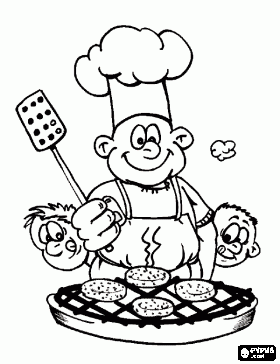   Monika Filáková	                                                                                                                Hana Tkadlecová                  (provozář)										   (kuchařka)